


History Committee Meeting
Agenda 
October 12, 2023, at 4:30 pm
at Tufulio’s Restaurant to be
directly followed by a social at 5:00 pm
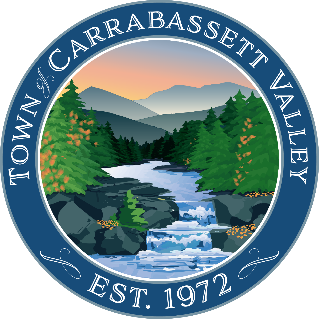 Call the meeting to orderDiscuss the History Book:Cover Foreword
Other business-
5:00 pm the meeting will end and there will be a social following in honor of
Jean Luce and her contribution to the History Book.  
